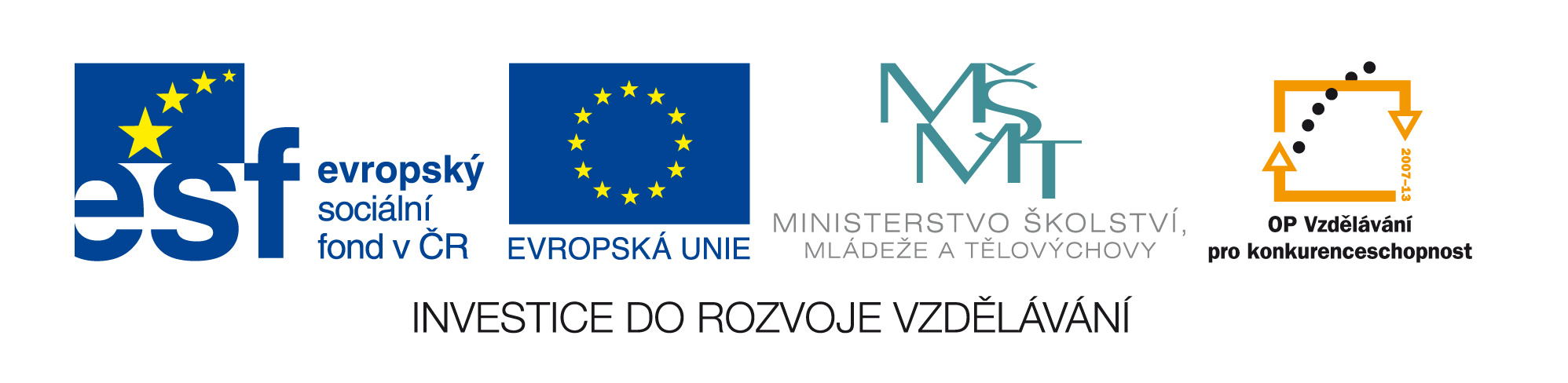 Číslo šablony: III/2VY_32_INOVACE_P6_1.14Tematická oblast: Laboratorní a terénní cvičení
Určování dřevin podle zimních větvičekTyp: DUM - kombinovanýPředmět: Bi, BisRočník:  3. r. (6leté), 2. r. (4leté), 5. r (6leté),  3. r. (4leté)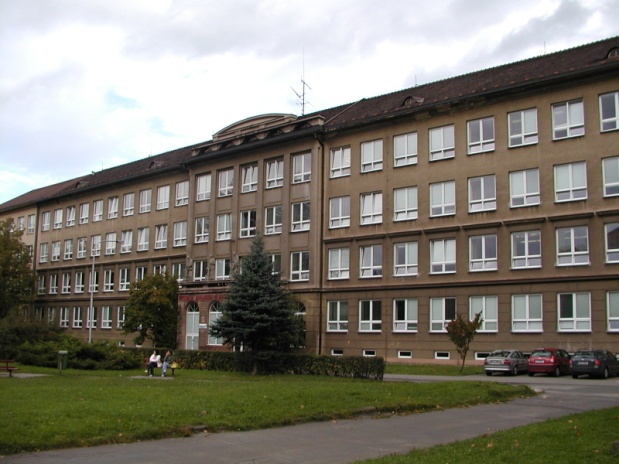 Zpracováno v rámci projektuEU peníze školámCZ.1.07/1.5.00/34.0296Zpracovatel:Mgr. Hana FrankováGymnázium, Třinec, příspěvková organizaceDatum vytvoření: březen 2013Metodický list:
Materiál je určen pro 3. ročník šestiletého studia a 2. ročník čtyřletého studia. Lze ho použít i v předmaturitním biologickém semináři, tj. 5. ročník šestiletého a 4. ročník čtyřletého studia. Slouží jako návod k hodině laboratorního cvičení. Jeho inovace spočívá ve využití interaktivního prostředí.Cvičení je omezeno na určování zimních větviček listnatých stromů podle zjednodušeného klíče. Cvičení je vhodné doplnit procvičováním poznávání listnatých stromů podle listů a plodů.Vhodné zimní větvičky nasbírá a přinese vyučující tak, aby přinesl jen základní druhy uvedené v klíči. Před započetím práce učitel vysvětlí základní princip určování podle klíče. Poté společně všichni určí 1 – 2 větvičky, vlastnosti posuzují spolu, případně si znaky ukazují na obrázcích. Následně žáci vytvoří menší skupinky (dvojice až trojice), do každé skupiny učitel přidělí několik větviček, pro lepší společnou kontrolu očíslovaných. Další určování provádějí žáci ve skupinkách samostatně, postup zapisují do protokolu. Ke každé určené větvičce nakreslí schematický náčrt.Laboratorní cvičení č. ……Datum:									Jméno:Téma:  Určování dřevin podle zimních větvičekPomůcky: lupa, očíslované zimní větvičky běžných listnatých stromů s pupenyÚkol č. 1Postup: pomocí přiloženého velmi zjednodušeného klíče posuzujte jednotlivé určovací znaky a zařaďte přidělené větvičky do rodů. Jednotlivé kroky postupu zapište a větvičky se zachycením určovacích znaků nakreslete. Úkol č. 2Ve vhodné literatuře nebo na internetu najděte určované stromy, připomeňte si tvar jejich listů a typy jejich plodů. Zakreslete. Můžete využít např. odkaz http://www.google.cz/url?sa=t&rct=j&q=&esrc=s&source=web&cd=1&ved=0CDAQFjAA&url=http%3A%2F%2Ffle.czu.cz%2F~vorel%2FMonitoring%2Fklic_dreviny.ppt&ei=IRROUdnrNsHLtQbh_oCABA&usg=AFQjCNGg_dBw-B9Ert7lWWWFd-C9HhHXQA&bvm=bv.44158598,d.YmsZávěr: V závěru zhodnoťte, kolik větviček jste určili a zda jste všechny určili správně. Také shrňte, podle kterých hlavních znaků jste větvičky určovali.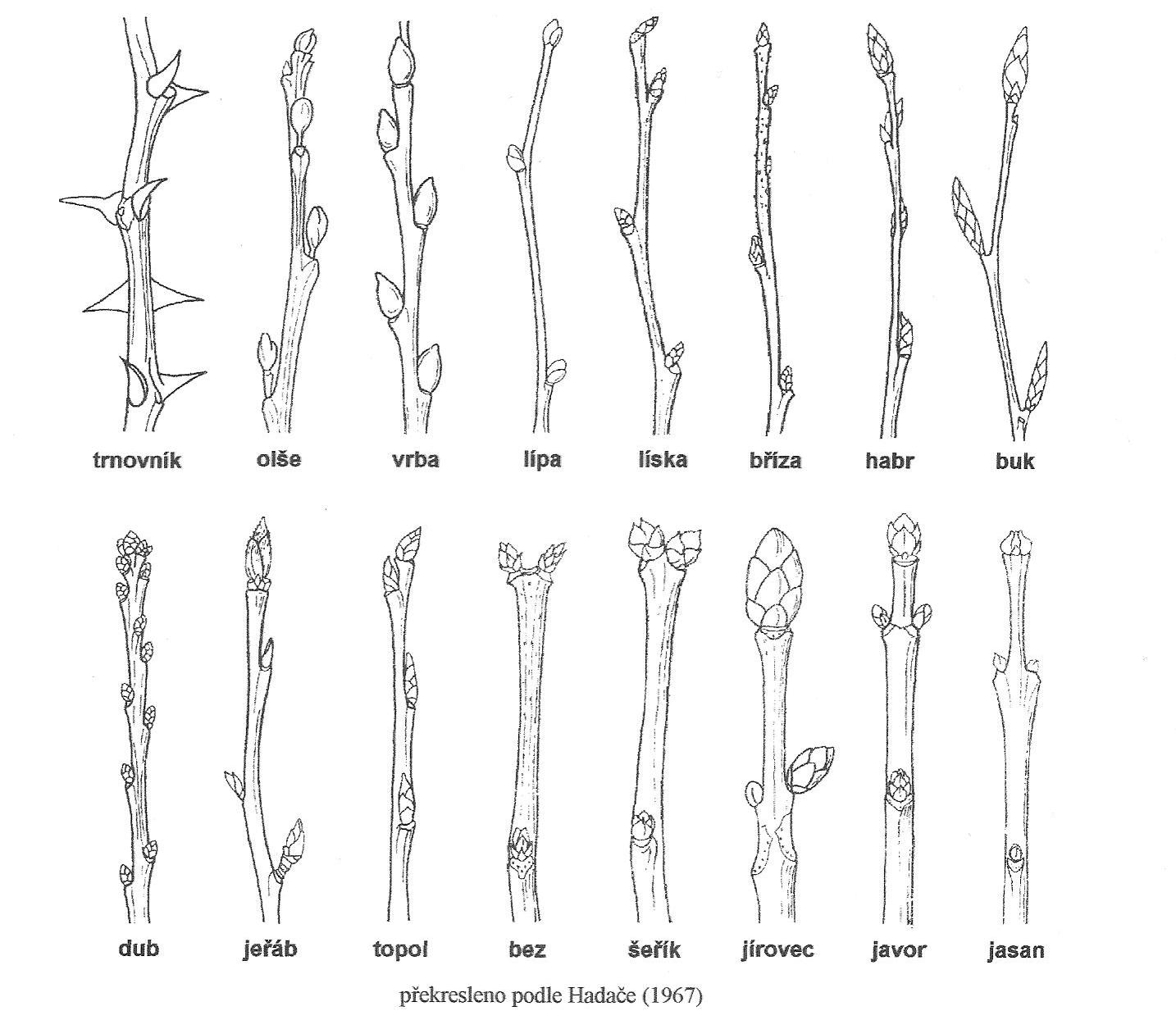 Zdroje:Pro vytvoření zjednodušeného grafického klíče použito:
AUTOR NEUVEDEN. Listnaté dřeviny [online]. [cit. 23.3.2013]. Dostupný na WWW: http://www.sci.muni.cz/botany/elzdroje/cviceni/rostliny/listnate%20dreviny-prac.pdf